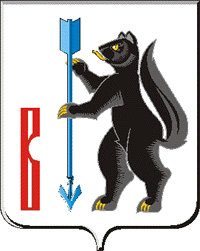  АДМИНИСТРАЦИЯ ГОРОДСКОГО ОКРУГА ВЕРХОТУРСКИЙП О С Т А Н О В Л Е Н И Еот 26.02.2016г. № 163г. ВерхотурьеО внесении изменений в Административные регламентыпредоставления муниципальных услуг в сфере культурыВ соответствии с Федеральными законами от 06 октября 2003 года №131-ФЗ «Об общих принципах организации местного самоуправления в Российской Федерации», от 24 ноября 1995 года № 181-ФЗ «О социальной защите инвалидов в Российской Федерации», в целях приведения нормативных правовых актов в соответствие действующему законодательству, руководствуясь статьей 26 Устава городского округа Верхотурский,ПОСТАНОВЛЯЮ:1.Внести в Административный регламент по предоставлению муниципальной услуги «Предоставление доступа к справочно-поисковому аппарату библиотек, базам данных», утвержденный постановлением Администрации городского округа Верхотурский от 22.11.2012г. № 1405 «Об утверждении Административных регламентов в сфере культуры», следующие изменения:пункт 2.16 раздела II дополнить подпунктом 5 следующего содержания:«5) помещение должно соответствовать требованиям к обеспечению условий доступности для инвалидов в соответствии с законодательством Российской Федерации о социальной защите инвалидов.».2.Внести в Административный регламент по предоставлению муниципальной услуги «Предоставление доступа к оцифрованным изданиям, хранящимся в библиотеках, в том числе к фонду редких книг, с учетом соблюдения требований законодательства Российской Федерации об авторских и смежных правах», утвержденный постановлением Администрации городского округа Верхотурский от 22.11.2012г. № 1405 «Об утверждении Административных регламентов в сфере культуры», следующие изменения: пункт 2.16 раздела II дополнить подпунктом 5 следующего содержания:«5) помещение должно соответствовать требованию к обеспечению условий доступности для инвалидов в соответствии с законодательством Российской Федерации о социальной защите инвалидов.».3.Внести в Административный регламент по предоставлению муниципальной услуги «Предоставление информации о времени и месте театральных представлений, филармонических и эстрадных концертов и гастрольных мероприятий театров и филармоний, киносеансов, анонсы данных мероприятий», утвержденный постановлением Администрации городского округа Верхотурский от 22.11.2012г. № 1405 «Об утверждении Административных регламентов в сфере культуры», следующие изменения: пункт 2.16 раздела 2 дополнить подпунктом 2.16.5 следующего содержания:«2.16.5.Помещение должно соответствовать требованию к обеспечению условий доступности для инвалидов в соответствии с законодательством Российской Федерации о социальной защите инвалидов.».4.Внести в Административный регламент по предоставлению муниципальной услуги «Предоставление информации о культурно-досуговых услугах на территории городского округа Верхотурский», утвержденный постановлением Администрации городского округа Верхотурский от 22.11.2012г. № 1405 «Об утверждении Административных регламентов в сфере культуры», следующие изменения:пункт 2.15 раздела 2 дополнить подпунктом 2.15.5 следующего содержания:«2.15.5.Помещение должно соответствовать требованию к обеспечению условий доступности для инвалидов в соответствии с законодательством Российской Федерации о социальной защите инвалидов.».5.Внести в Административный регламент по предоставлению муниципальной услуги «Предоставление информации о проведении ярмарок, выставок народного творчества, ремесел на территории городского округа Верхотурский», утвержденный постановлением Администрации городского округа Верхотурский от 07.03.2013г. № 185 «Об утверждении Административного регламента по предоставлению муниципальной услуги «Предоставление информации о проведении ярмарок, выставок народного творчества, ремесел на территории городского округа Верхотурский», следующие изменения:пункт 2.15 раздела 2 дополнить подпунктом 2.15.5 следующего содержания:«2.15.5.Помещение должно соответствовать требованию к обеспечению условий доступности для инвалидов в соответствии с законодательством Российской Федерации о социальной защите инвалидов.».6.Опубликовать настоящее постановление в информационном бюллетене «Верхотурская неделя» и разместить на официальном сайте городского округа Верхотурский.7.Контроль исполнения настоящего постановления возложить на заместителя главы Администрации городского округа Верхотурский по социальным вопросам Бердникову Н.Ю.И.о. главы Администрации городского округа Верхотурский                                                       А.В. Храмцов